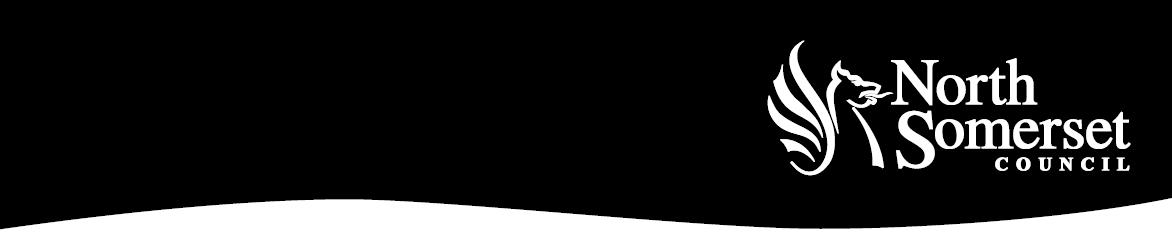 Terms and conditions of hireDefinitions“Conditions” means these terms and conditions which shall form part of the contract between the Council and the Event organiser.“Council” means North Somerset Council.“Due Date” means four weeks following written permission being issued by the Council to the Event Organiser authorising the use of the Venue for the Event. The Council may, in exceptional circumstances and at their sole discretion, lengthen the Due Date.“Event” means the purpose for which the venue has been booked.“Event Organiser” means the company or the representative of the organisation booking the Event who pays any fees due under clause 2 below and their agent(s) involved with the Event. This booking is personal to the Event Organiser and may not be transferred to a third party in any way.“Hiring Fee” means the charges payable to the Council by the Event Organiser as set out in the Event Application Form including, where the context so permits, any refundable deposit. Cancellation of the Event by the Event Organiser will not result in the Hiring Fee being returned to the Event Organiser.“Permission” means granting the Event Organiser permission to hold the Event as stated in the Event Application Form at the Venue specified in the application.“North Somerset Events Safety Advisory Group” means the group comprising representatives of relevant statutory authorities and other organisations that provide specialist advice to the Council to help it discharge its functions under public events legislation.“Venue” means the site identified in the Event Application Form within which the Council has authorised the holding of the Event.
PaymentPayment of the Hiring Fee shall be made in full on receipt of invoice prior to the Due Date. If payment is not received on receipt of invoice, the Council shall have the right to revoke the permission for the event.In addition to the Hiring Fee the Event Organiser shall be liable for the full amount of any charges the Council may reasonably levy for the provision of any services made available by the Council at the Event Organiser’s request, e.g. electricity, water, marking of pitches, loaning or hiring of equipment etc. over and above the Hiring Fee.






DepositWhere the permission requires the payment of a deposit, it shall be paid to the Council six weeks prior to the event and will be forfeited in the event of any damage or loss to the Venue or to other property of the Council or for which the Council is responsible which may have been damaged by the event attendees/members of the public or the Event Organiser or may be held as security against any necessary reinstatement works. The Event Organiser shall, in any event, be liable for the full cost of making good any damage and shall pay any amount so due in excess of the deposit on demand by the Council.
CancellationCancellation by the Council:The Council reserves the right to revoke the Permission at any time if, in its opinion, the Event Organiser fails to prove to the Council that the Event will meet all necessary Health and Safety legislation, procedures, guidelines and Conditions should it proceed. The Council’s decision in respect of this is final and the Council shall not repay any Hiring Fee paid on cancellation of Permission and shall be under no liability for any expenses incurred or losses whatsoever or howsoever sustained by the Event Organiser as a result of the cancellation.Cancellation by Event Organiser:The Event Organiser shall give written notice of cancellation to the Council at the address where the event application was made.Any deposit made shall be forfeited and where cancellation is made within     21 days of the hire date the full hire charge shall be come due and payable by the Event Organiser. If the Council are able to rehire the site for the hire date any refund of the hire fee shall be at the sole discretion of the Council. A cancellation fee is applicable if the Council are unable to rehire the site for the hire date.Use of a VenueAccess and Egress:The Event Organiser shall ensure that every point of access and egress from the public highway to and from the Venue shall be staffed by responsible personnel continuously while the Event is taking place.The Event Organiser shall ensure that pedestrians are allowed unrestricted access along any public footpath located within the Venue unless any closure notices are previously agreed in writing by the Council.
Animals, Fish and Livestock:The sale of animals, fish or livestock at any Council Venue is strictly prohibited.Any show / display / utilisation of animals, fish or livestock for any reason at the Venue is not permitted without prior written consent of the Council.All events that show / display / utilise animals, fish or livestock shall be subject to inspection by animal welfare organisations and representatives of the Council.The use of any living creature as a prize at any Council Venue is not permitted.

Broadcasting and Television:The Event Organiser shall not carry out or allow or permit to be carried out any photography, filming, video recording, taping, television or radio broadcasts or any other recording of any such kind of the Event during the period of hire without the prior written consent of the Council. If such consent is given, the Council reserves the right to be party to any negotiations and the terms and conditions of any agreements reached and to share any income and publicity derived therefrom.
Closing Time:The Event shall finish by 1800 hrs unless alternative arrangements have been agreed between the Event Organiser and the Council and have been confirmed in writing by the Council.
Damage to the Venue, Equipment or Other Property:The Event Organiser shall at all times take good care of the Venue and shall be responsible for any damage to the Venue or any part of it or any equipment or other property of the Council which may have been damaged by the event attendees/members of the public or the Event Organiser whether forming part of the hire/use or not.The property of the Event Organiser and the Event Organiser’s agents shall be removed at the end of the period of the Permission or by a time and date to be agreed with the Council. In the event the property is not removed at the agreed time and date, the Council reserve the right to remove any property of the Event Organiser or the Event Organiser’s agents and recover the full cost of the removal from the Event Organiser.The Council accepts no responsibility for any property left on the Venue before, during or after the period of Permission.
Excavation:The Event Organiser shall not excavate or drill pinning holes into the Venue except with the prior written consent of the Council.
Flying:The Event organiser shall not permit the operation or release of any high flying object without the prior written consent of the Council, the Civil Aviation Authority and any other relevant body.Pleasure Flights, helicopter and balloon landings / take-offs and parachute landings shall not be permitted without written consent from the Council, the Civil Aviation Authority and any other relevant body.
Fixing to Street/Park Furniture:The Event Organiser shall not interfere with or attach anything to any item of street, open space or parks furniture without written consent from the Council.





Generators:The Event Organiser shall not obtain, use or permit the use of generators at the Event without the prior written approval of the Council. If such approval shall be granted the Event Organiser must ensure that any generators permitted at the Event are operated in a safe manner, where possible not petrol driven, are segregated from the public and are protected by suitable covers or barriers, so as to prevent access to this equipment by members of the public.
Ground Reinstatement: The Event Organiser shall repay to the Council on demand the cost, as certified by the Council, of reinstating, repairing or replacing or cleansing any part of, or property, in the Venue if damaged, destroyed, stolen or removed prior to, during or subsequent to the period of use by the Event Organiser. The Council’s assessment of costs in relation to any damage, destruction, theft or removal and/or loss shall be final. If the Event Organiser disputes the Council’s decision, photographic evidence will be required to prove that the required reinstatement was not as a result of the event.
Licensed Bars:The sale or consumption of alcoholic drinks at the Venue is strictly prohibited without authorisation having first been obtained. For information please contact the Licensing Department.
Litter and Waste Disposal:The Event Organiser shall keep the Venue clean and tidy and shall ensure that the venue is regularly litter picked during the Event. The Event Organiser shall further ensure that the Council's obligations under the Environmental Protection Act 1990 Code of Practice on Litter and Refuse is discharged. Trade waste documentation should be retained for 2 years.All litter and refuse generated by the Event shall be removed from the Venue by the Event Organiser in accordance with the Environmental Protection Act 1990 - Code of Practice on Litter and Refuse.The Event Organiser shall ensure that any unwanted liquids are removed from the Venue and not disposed of into the sewage system or at the Venue.
Failure to Comply:If the Event Organiser fails to perform any of their obligations set out within these terms and conditions the Council shall have the right to carry out any activity itself to right such failure and any costs incurred by the Council in the performance of such activities shall be borne in full by the Event Organiser. The Council’s assessment of the costs incurred in the performance of such activities shall be final.

Managing the Event:The Event Organiser shall be responsible for the administration, organisation and operation of the Event and for having competent personnel to fulfil this Condition.All staff employed by, contracted with or used by the Event Organiser in the administration, organisation and operation of the Event will possess all necessary licenses, permissions and qualifications where applicable. The Event Organiser shall be responsible for the supervision and control of all personnel, participants and members of the public attending and seeking to access the Event.The Event Organiser shall be responsible for meeting all necessary Health and Safety legislation, procedures, guidelines and conditions.
Night Illumination:Where the Venue is to be used after sunset the Event Organiser will provide appropriate lighting to cover all areas to which Event Management Staff and the public are admitted or have access.
Noise, Nuisance and Public Address:The Event Organiser shall take steps to ensure that noise nuisance will not be caused to occupiers of neighbouring properties or users of the immediate surrounding area.The use of any public address system at the Event shall be first agreed in writing by the Council and must be operated so as not to cause a breach of condition 6.p.i.Where appropriate the Event Organiser will be asked to provide details of how sound levels will be managed during the event, to demonstrate compliance with condition 6.p.i, and produce written evidence of this to the Council upon request.All events that include recorded music and/or a PA system will require the Event Organiser to undertake noise monitoring of their event and must be pre agreed with the Council.
Public Entertainment:No entertainment shall take place at any Event without the relevant Licence having first been obtained from the Council’s Licensing Officer.
Restricted Use:The Event Organiser shall not use the Venue for any purpose other than what is stated in the Council’s Event Application Form and for which a permission has been granted.The Event Organiser shall not sub-let the Venue.The Event Organiser will not use or allow the Venue to be used for any unlawful purpose or in any unlawful way nor do anything to bring into or onto the venue anything that may endanger the same or any insurance policies in respect thereof.The Event Organiser must ensure that all users of the Venue have unrestricted access to any permanent public toilet facilities located within the Venue.The Event Organiser shall not bring in, place, or erect any sign, furniture, fitting or structure nor place or fix any additional or decorative lighting in or on any parts of the Venue without the prior written consent of the Council.The Event Organiser shall not use the Venue to promote extreme views or any other activity which may bring the Council’s reputation into disrepute.
Vehicle Movement:The Event Organiser shall ensure that vehicles are not parked or driven across any public footpath located within the Venue without written consent from the Council.The Event Organiser will ensure that any vehicles used during the setting up and breaking down of the Event do not pose a threat to the health and safety of pedestrians and / or other vehicles and that on-site vehicular movement shall cease during the Event itself. Only foot escorted essential vehicle movement during the Event shall be permitted except for Council-directed vehicles and emergency vehicles.All on-site vehicle movement shall operate at 5 mph or slower with operational hazard warning lights turned on.
Venue Layout:The Event Organiser shall not interfere with or make any alteration to the layout or arrangement of the Venue without the prior written consent of the Council.The Event Organiser shall prepare a detailed and scaled site plan of the proposed Event, showing the layout of the main features of the Event and submit this to the Council no later than six weeks prior to the Event. The site plan shall reflect the guidance, best practice, requirements and legislation contained within the Health and Safety Executive publication ‘The Event Safety Guide: A Guide to Health and Safety.Failure of the Event Organiser to provide an appropriate site plan within the above timeframe as required to the Council under these terms and conditions shall lead to cancellation of any Permission granted. In this instance, the repayment Conditions contained within Clause 4.1 of these terms and conditions will apply. Balloon Releases In an attempt to protect the environment and wildlife, balloon releases are prohibited from North Somerset Council land, including schools where they agree.
AuctionsAuctions shall not be permitted at the Event without the prior written consent of the Council.
Advertising and SponsorshipThe Event Organiser shall undertake all advertising and posting / placing of publicity material and shall restrict this activity only to sites where it is authorised. The written consent of the Council shall be obtained at least four weeks prior to the Event for permission to use the Venue for commercial advertising.

 The Council reserves the right to revoke Permission at any time and without warning should any sponsor, advertiser, supporter or other third party bring the reputation of the Council into disrepute being associated with the Event. The Council’s judgement under this clause shall be final and in this instance, the repayment Conditions contained within clause 4.1 of these Conditions shall apply.No advertising material is to be displayed anywhere on the Venue or elsewhere within the City of North Somerset unless it conforms to the permitted displays authorised by the Town and Country Planning (Control of Advertisement) Regulations 1992 and the Council. Any contravention of the Town and Country Planning (Control of Advertisements) Regulations 1992 or any amendments or variation thereto shall cause the cancellation of any Permission or Licence and of any similar permissions granted to the Event Organiser by the Council. If there shall be any contravention of these requirements, howsoever, wheresoever and by whomsoever caused, permitted or made then the Event Organiser shall reimburse or refund to the Council the cost of removing any such unauthorised or illicit advertisements or advertising material.
AssignmentThe Event Organiser shall not assign the benefit or burden of any part of the rights granted by the Council or sublet or subcontract any part of the Venue without the prior written consent of the Council. 
Car Boot TradingCar Boot trading and Table Top trading shall not be permitted at the Event without the prior written consent of the Council. 
CateringAll caterers at the event shall comply with current food safety legislation. Environmental health officers from the Public Protection Service will regularly inspect food business/caterers attending these events. Should you require any related advice/information please contact 023 9283 4092. 
Collection or LotteriesCollections, games of chance, sweep stakes, lotteries or betting of any kind shall only be permitted subject to a Licence being approved and received by the Council.
Control of Dangerous / Offensive MaterialThe Event Organiser shall not bring into the Venue any article of an inflammable or explosive character or that produces an offensive smell, or any oil, electrical, gas or other apparatus without the written approval of the Council.
FunfairsFunfairs and electrically driven pleasure rides for small children (i.e. classified for insurance purposes as ‘Juvenile’) shall not be permitted at the Event without the prior consent of the Council. Where the Council has agreed that the Venue shall be used for a funfair and / or electrically driven pleasure rides for small children (i.e. classified for insurance purposes as ‘Juvenile’), the Event Organiser shall supply full details of all side shows and rides six weeks prior to the Event and shall comply with and ensure that the operators of the rides comply with the guidance given in the publication ‘Fairground and Amusement Parks – Guidance on Safe Practice’ published by the Health and Safety Executive, as well as complying with all other statutory requirements. 
Health and SafetyEvent Organisers have a legal responsibility to ensure the Health, Safety and Welfare of any members of the public, and visitors attending the event as well as participants, employees, volunteer helpers, contractors and / or other third parties involved in staging and managing the Event. Risk Assessment and Method Statements. The Event Organiser shall undertake a Risk Assessment and produce relevant Method Statements for the whole Event and shall ensure that all participants and operational personnel comply with all relevant Health and Safety legislation or any other guidelines, relevant thereto at all times during the Event and whilst setting up and breaking down the Venue for the Event. The Event Organiser will provide the Council with copies of all relevant Risk Assessments and Method Statements no later than six weeks prior to the event. Failure of the Event Organiser to provide Risk Assessments and Method Statements as required to the Council under these terms and conditions shall lead to cancellation of any permission granted. In this instance, the repayment Conditions contained within clause 4.1 of these terms and conditions shall apply. All hazards and risks associated with the Event shall be identified, the level of risk assessed and appropriate action taken to eliminate or reduce risks to an acceptable level. All Events shall comply with all associated Health and Safety legislation, guidelines and standards and it is the Event Organiser’s responsibility to ensure that this condition is met. The Event Organiser shall retain copies of all Risk Assessments and relevant Method Statements for at least three years following the event. Where the event consists of more than one activity a written Risk Assessment shall be required for each.The Event Organiser shall ensure that all contractors involved in the Event shall carry out their own Risk Assessments and relevant Method Statements. The Event Organiser shall obtain copies of these Risk Assessments and Method Statements and retain them with their own records for at least three years following the Event. 
Inflatable Play Equipment (Bouncy castles etc.)If the Event Organiser is intending to include inflatable play equipment (bouncy castles, slides or similar) at the event, the Event Organiser must demonstrate, by providing an Annual Safety Inspection Certificate that all equipment has been inspected and tested by a registered scheme as recognised and set out within the Health and Safety Executive’s (HSE) Fairgrounds and Amusement Parks Guidance on Safe Practice HSG 175. The only registered schemes for the inspection and testing of inflatable play equipment are the Amusement Devices Inspection Procedures Scheme (ADIPS) and the Performance Inflatable Play Accreditation Scheme (PIPA). 
Prevention of Crime and DisorderEvent Organisers are required by the Council to ensure that all areas of potential crime and disorder are addressed prior to the event. The Event Application document must be completed prior to the event identifying the nature of event, entertainment, type of audience and anticipated numbers and timings of the event. On receipt of this information and in consultation with relevant statutory services, the appropriate stewarding measures will be applied depending on the nature of the event and timings. The stewarding requirements are ratio of two door supervisors for the first 100 customers, then one per hundred thereafter. This number to include only door supervisors employed solely on door supervisor duties i.e. safety and security.Where a premises employs door supervisors, those staff should wear a fluorescent and / or reflective orange tabard, clearly marked 'Door Supervisor'. The tabard should also be fitted with a clear plastic window on the chest area in which to satisfactorily display the licence issued to the door supervisor by the Security Industry Authority. This condition may be dis-applied at the discretion of the police. 
Public SafetyPublic safety at events is paramount. All Event Organisers must provide Health and Safety documents, risk assessments, relevant method statements and insurance details for all events at least six weeks prior to the Event. These documents will address all relevant issues including, but not restricted to, stewarding, lost children procedures which has been approved by NSC Head of Safeguarding Children, emergency (evacuation) procedures, first aid provision and crowd control measure.All Event planning will be in accordance with the Health and Safety Executive publication ‘The Event Safety Guide: A Guide to Health, Safety and Welfare at Music and Similar Events’ and will include full involvement with the necessary emergency services and North Somerset Council. In the event that an incident has occurred (prior to and not as a result of the event or its set up) which may affect the running of the event, the Event Organiser shall contact North Somerset Council or appropriate Emergency Service for advice. The Event Organiser shall then put appropriate contingency measures in place or cancel the event.
Prevention of Public NuisanceEvent Organisers shall work with the Council, the Police and other agencies to ensure that all aspects of security and possible public nuisance are addressed. This may include notifying residents of forthcoming events by mail or by the provision of stewarding and security on the perimeter of the event. At larger events or events where the Police believe the possibility for public nuisance to be higher than usually expected, a Police presence may be provided if deemed necessary by the Police and a charge may be levied by the Police which will be payable by the Event Organiser. Any charges levied are a matter between the Police and the Event Organiser only. All Event Organisers shall ensure that the potential for public nuisance inside and outside the Venue is reduced as far as possible and is kept to a minimum. Event Organisers shall comply with any requirements imposed on them by the Council in relation to the prevention of noise nuisance. This may include, but may not be restricted to, the monitoring and recording of sound levels in, at and around the Event. Protection of children and vulnerable adultsEvent Organisers must demonstrate that all child and vulnerable adults protection issues have been addressed, such as a lost children’s and vulnerable adult’s policy and Criminal Records Bureau, (CRB) checked personnel. All Event Organisers must provide full Risk Assessments and Method Statements in relation to child and vulnerable adult protection that highlight any areas of risk and how they will be controlledWith film screening events, the films shown will be subject to a classification check agreed in advance with the Council. The Event Organiser must not include games of chance, sweepstakes, draws and competitions involving the supply of alcohol, tobacco, and other age sensitive goods as a prize or reward as this is strictly prohibited. 
Indemnities and Insurance The Council shall not be responsible and shall not accept liability for any loss, damage, injury or death howsoever, and by whomsoever, caused, whether to property or person(s) sustained by any person in the Venue during the set-up, during the event or during the breakdown of the event. The Event Organiser shall be responsible for all safety aspects of the Venue and the Event prior to, during or subsequent to the Event and shall accept all liability for any loss, damage, injury or death howsoever, and by whomsoever, caused, whether to property or person(s) sustained by any person(s) in the Venue.The Event Organiser shall indemnify the Council against all claims, actions, demands, proceedings, costs or awards in respect of any loss, damage, injury or death to person(s) or property arising from any incident: (a) which occurs in the Venue during the set up, the event itself or during the breakdown of the Event or (b) caused by any person(s) engaged by or assisting the Event Organiser or attending the Event. The Event Organiser shall be required to produce evidence of the existence of Public Liability Insurance at such a level as required by the Council in respect of any exhibitor, entertainer, sub contractor, caterer or other third party that the Event Organiser has instructed or authorised to appear, perform, attend or work at the Event. Failure of the Event Organiser to provide proof of insurance cover as required to the Council under these terms and conditions shall lead to cancellation of any permission granted. In this instance, the repayment Conditions contained within clause 4.1 of these terms and conditions shall apply. The Council may require, at its sole discretion, a higher level of insurance cover if in its reasonable opinion such cover is appropriate to the Event. 
Permits and LicencesThe Event Organiser shall ensure that any licence, permit or other consent that may be required for whatever purpose is obtained from the relevant authority before the Event and shall produce upon request to the Council copies of each such licence, permit or consent. The Event organiser shall exhibit during the Event all licences permits and consents required to be so exhibited.
Nothing shall be done by the Event Organiser that shall or may contravene the terms and conditions of any licence (or consent) issued in respect of the Venue or the Event.
ProhibitionThe Event Organiser shall not stage or engage in any activities other than what is declared in the Council’s Event Application Form without the prior written consent from the Council. 
Property Not RemovedThe Council will remove, dispose of or store any property that is left by the Event Organiser or their agents or visitors to the Event in, around or upon the Venue after the period of use. The Event Organiser shall repay to the Council on demand the costs of such removal, disposal and storage. The Council shall not be held responsible for any damage to or theft of property by or during its removal, disposal or storage. The Council shall be entitled to remove and sell in such a manner as it considers fit any property left at the Venue following the Event and not claimed within four weeks of the end of the Event. The proceeds of sale of which shall belong to the Council. 
Right of EntryAuthorised Council Officers, Council Members or member of the North Somerset Events Safety Advisory Group, on production of suitable identification, shall be permitted entry.The Council shall be entitled to refuse admission to or evict any person from the Venue during the Event or at any other time. The Council may fix a maximum limit for the number of persons attending the Event and the Event Organiser shall ensure that this number is not exceeded.
Road Closures and Traffic Management It shall be the responsibility of the Event Organiser to liaise with the Council’s Network Manager and Hampshire Constabulary regarding the impact the Event may have on traffic arrangements in the vicinity of the Venue / Site, across North Somerset and the surrounding area. The Event Organiser shall comply with any requirements of the Network Manager and the Police regarding traffic management.All events on the Public Highway, which require the stopping and / or re-direction of vehicular traffic, will require a formal road closure. The Event Organiser shall work with North Somerset Council’s Network Management Team who will determine whether or not a road closure is required, the extent of the closures, the equipment needed and the associated diversion routes. In the event of a road closure and the need to divert traffic, trained traffic marshals will be required to staff the closure points. Traffic marshals must be qualified with either the 12D Traffic Management Qualification Card or New Roads & Street Works Act 1991 Chapter 8 qualified. Whilst North Somerset Council will, if asked, recommend organisations to manage the traffic at an event, the Event Organiser may employ the services of their own traffic marshal, qualified to the aforementioned standard in agreement with the Council. North Somerset Council will require evidence of all qualifications held by producing the necessary documentation for verification agreed by the Network Management Team.The Event Organiser shall ensure that any road closure equipment provided by the Council, including associated signage, is not moved and shall maintain the integrity of the closure. The Event Organiser is wholly responsible for any property used at the Event that is owned by the Council. In the case of damage and/or loss of such property, Clause 2.2 of these terms and conditions will apply. Road Closure applications must be submitted to the Council’s Network Management Team (part of the Traffic Safety & Sustainable Transport Group) at least 12 weeks in advance of the Event. The Council may ask, depending on the nature, size and scale of the event, for a full Traffic Management Plan detailing both pedestrian and vehicular movements to and from the Event during the build-up, during the Event itself and during the break-down of the Event. Due to the numbers experienced at some events it may be deemed necessary to provide a Park and Ride service. The Event Organiser must contact the Transport and Street Management Service, who will advise if this is a requirement, a minimum of 12 weeks prior to the event.
Road Traffic SignageThe Event Organiser shall not be permitted to remove or obscure Council notices or placards displayed on the Venue without the prior written consent of the Council. The Event Organiser shall obtain the Council’s permission prior to erecting any temporary directional signage associated with the Event which will be withheld (inter alia) unless supplied by the AA, RAC, TMS or other organisation approved in writing by the Council. The Event Organiser must be aware that temporary directional signage does not include signage associated with road closures. Signage for the road closures must be arranged as part of the infrastructure for the closure set up (i.e. barriers and cones) and agreed with the Council.The Event Organiser shall agree a sign schedule with the sign supplier, which will cover all signage to be used (including for any road closure that is in place). The sign schedule must be produced and submitted to the Council at least 8 weeks in advance of the Event to allow sufficient time for the sign supplier’s application to be assessed by the Council and permission from the Council being either given or reasonably withheld. The Council’s decision on this issue is absolute and final. 
Sale or Display of Prohibited ItemsThe Event Organiser shall ensure that the following items are not offered for sale or displayed: any weapons, including guns (real or replica), crossbows, bows, slings, catapults, offensive or obscene items or publications, illegal drugs or controlled substances. The Event Organiser shall make regular site inspections to ensure its compliance with Condition If any relevant sale or display is identified, the Council shall be contacted immediately with a view to a dual inspection being made and if necessary further action taken against the offending person. 
Fire PrecautionsThe Event Organiser shall liaise prior to the Event with Avon Fire and Rescue Service to ensure that all fire safety legislation is adhered to and that all necessary fire precaution measures as advised by the Fire Officer are in place. 
First Aid CoverThe Event Organiser shall ensure that throughout the Event a minimum of two qualified first aiders are available to treat persons working at and attending the Event.The Event Organiser shall ensure that any First Aid box at the event is fully stocked, that all contents are in date and appropriate for the event Whenever the attendance at the Event is liable to exceed one thousand at any time, First Aid cover shall be discussed prior to the Event with the South Central Ambulance Service NHS Trust. All First Aid provision location shall be clearly signed within the Event. If an accident occurs during the event, the Event Organiser must report this to the Council at the earliest opportunity in accordance with the procedure outlined in the Council’s Guidance Notes.
TradersNo commercial traders shall be permitted to trade at the Event without the prior written consent of the Council. 
Variations to AgreementThe Council shall be entitled to vary the conditions of the permit, any other permissions and / or any other Licenses issued by the Council in relation to the Event, or revoke the permit, any other permissions and / or any other Licenses at any time. The Event Organiser may, within 7 days of receipt of such notice, give a written counter-notice to the Council that they regard the permit, permissions and or Licence as revoked whereupon a refund of any Hiring Fee that may have been paid to the Council by the Event Organiser will be returned. The Event Organiser shall not be entitled to any other remedy in respect of such variation or deemed revocation.